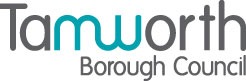 LICENSING ACT 2003Premises Licence SummaryThe Bulls Head Part One – Premises DetailsPart TwoDated this 11th September 2023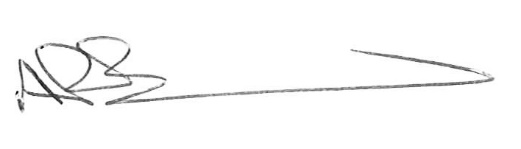 Chief Executive 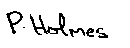 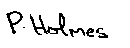 __________________________________Countersigned:Address to which all communication should be sent:Licensing, Public Protection,  Borough Council, Marmion House, Tel 01827 709445 or Fax 01827 709434Postal address of premises, or if none, ordnance survey map reference or descriptionThe Bulls Head, 446 Watling Street, Tamworth, Staffordshire, B77 1HWPostal address of premises, or if none, ordnance survey map reference or descriptionThe Bulls Head, 446 Watling Street, Tamworth, Staffordshire, B77 1HWPost Code    B77 1HWTelephone number  01827 287820Telephone number  01827 287820Where the licence is time limited the datesThis licence is not time limited Licensable activities authorised by the licence FilmsIndoor Sporting EventsLive MusicRecorded MusicPerformances of DanceLate Night Refreshment by Retail of Alcohol - (On & Off the premises) The times the licence authorises the carrying out of licensable activitiesFilmsIndoor Sporting EventsLive MusicRecorded MusicPerformances of DanceThe times the licence authorises the carrying out of licensable activitiesFilmsIndoor Sporting EventsLive MusicRecorded MusicPerformances of DanceThe times the licence authorises the carrying out of licensable activitiesFilmsIndoor Sporting EventsLive MusicRecorded MusicPerformances of DanceIndoorsFromToSunday11:0023:00Monday11:0023:30Tuesday11:0023:30 Wednesday11:0023:30Thursday11:0023:30Friday11:0000:00Saturday11:0000:00 NON STANDARD TIMINGS	Sunday of Bank  weekends	        11:00 to 00:00 hours Monday of Bank  weekends 	        10:00 to 00:00 hours Christmas Eve, except on a Sunday 	        10:00 to 00:00 hours Christmas Eve on a Sunday 	                     11:00 to 00:00 hours Boxing Day, except on a Sunday 	        10:00 to 00:00 hours Boxing Day on a Sunday 	                     11:00 to 00:00 hours New Year's Eve 	10:00 hours on New Year's Eve to the terminal hour for New Years Day (as given in the standard timings).On 20 occasions per annum at the discretion of the licensee the premises shall be open from the standard start times until 00:00 hours.  Seven days prior written notice shall be given to the Police.  The extension of hours shall only take place following consultation with the Police and with the agreement of the Police.The premises shall be open for this licensable activity when the premises is open for the broadcast of televised sporting events of national or international interest outside normal operating hours.  The opening times for this purpose shall be confirmed upon 7 days prior written notice to the Police.  The notification shall include the opening times and the sporting event to be shown.  The extension of hours shall only take place following consultation with the Police and with the agreement of the Police.NON STANDARD TIMINGS	Sunday of Bank  weekends	        11:00 to 00:00 hours Monday of Bank  weekends 	        10:00 to 00:00 hours Christmas Eve, except on a Sunday 	        10:00 to 00:00 hours Christmas Eve on a Sunday 	                     11:00 to 00:00 hours Boxing Day, except on a Sunday 	        10:00 to 00:00 hours Boxing Day on a Sunday 	                     11:00 to 00:00 hours New Year's Eve 	10:00 hours on New Year's Eve to the terminal hour for New Years Day (as given in the standard timings).On 20 occasions per annum at the discretion of the licensee the premises shall be open from the standard start times until 00:00 hours.  Seven days prior written notice shall be given to the Police.  The extension of hours shall only take place following consultation with the Police and with the agreement of the Police.The premises shall be open for this licensable activity when the premises is open for the broadcast of televised sporting events of national or international interest outside normal operating hours.  The opening times for this purpose shall be confirmed upon 7 days prior written notice to the Police.  The notification shall include the opening times and the sporting event to be shown.  The extension of hours shall only take place following consultation with the Police and with the agreement of the Police.NON STANDARD TIMINGS	Sunday of Bank  weekends	        11:00 to 00:00 hours Monday of Bank  weekends 	        10:00 to 00:00 hours Christmas Eve, except on a Sunday 	        10:00 to 00:00 hours Christmas Eve on a Sunday 	                     11:00 to 00:00 hours Boxing Day, except on a Sunday 	        10:00 to 00:00 hours Boxing Day on a Sunday 	                     11:00 to 00:00 hours New Year's Eve 	10:00 hours on New Year's Eve to the terminal hour for New Years Day (as given in the standard timings).On 20 occasions per annum at the discretion of the licensee the premises shall be open from the standard start times until 00:00 hours.  Seven days prior written notice shall be given to the Police.  The extension of hours shall only take place following consultation with the Police and with the agreement of the Police.The premises shall be open for this licensable activity when the premises is open for the broadcast of televised sporting events of national or international interest outside normal operating hours.  The opening times for this purpose shall be confirmed upon 7 days prior written notice to the Police.  The notification shall include the opening times and the sporting event to be shown.  The extension of hours shall only take place following consultation with the Police and with the agreement of the Police.The times the licence authorises the carrying out of licensable activitiesLate Night RefreshmentThe times the licence authorises the carrying out of licensable activitiesLate Night RefreshmentThe times the licence authorises the carrying out of licensable activitiesLate Night RefreshmentIndoorsFromToSundayMonday23:0023:30Tuesday23:0023:30Wednesday23:0023:30Thursday23:0023:30Friday23:0000:00Saturday23:0000:00NON STANDARD TIMINGSSunday of Bank  weekends	        23:00 to 00:00 hours Monday of Bank  weekends 	        23:00 to 00:00 hours Christmas Eve, except on a Sunday 	        23:00 to 00:00 hours Christmas Eve on a Sunday 	                     23:00 to 00:00 hours Boxing Day, except on a Sunday 	        23:00 to 00:00 hours Boxing Day on a Sunday 	                     23:00 to 00:00 hours New Year's Eve 	                                  23:00 hours on New Year's Eve to 05:00 hours New Year's Day On 20 occasions per annum at the discretion of the licensee the premises shall be open from the standard start times until 00:00 hours.  Seven days prior written notice shall be given to the Police.  The extension of hours shall only take place following consultation with the Police and with the agreement of the Police.The premises shall be open for this licensable activity when the premises is open for the broadcast of televised sporting events of national or international interest outside normal operating hours.  The opening times for this purpose shall be confirmed upon 7 days prior written notice to the Police.  The notification shall include the opening times and the sporting event to be shown.  The extension of hours shall only take place following consultation with the Police and with the agreement of the Police.NON STANDARD TIMINGSSunday of Bank  weekends	        23:00 to 00:00 hours Monday of Bank  weekends 	        23:00 to 00:00 hours Christmas Eve, except on a Sunday 	        23:00 to 00:00 hours Christmas Eve on a Sunday 	                     23:00 to 00:00 hours Boxing Day, except on a Sunday 	        23:00 to 00:00 hours Boxing Day on a Sunday 	                     23:00 to 00:00 hours New Year's Eve 	                                  23:00 hours on New Year's Eve to 05:00 hours New Year's Day On 20 occasions per annum at the discretion of the licensee the premises shall be open from the standard start times until 00:00 hours.  Seven days prior written notice shall be given to the Police.  The extension of hours shall only take place following consultation with the Police and with the agreement of the Police.The premises shall be open for this licensable activity when the premises is open for the broadcast of televised sporting events of national or international interest outside normal operating hours.  The opening times for this purpose shall be confirmed upon 7 days prior written notice to the Police.  The notification shall include the opening times and the sporting event to be shown.  The extension of hours shall only take place following consultation with the Police and with the agreement of the Police.NON STANDARD TIMINGSSunday of Bank  weekends	        23:00 to 00:00 hours Monday of Bank  weekends 	        23:00 to 00:00 hours Christmas Eve, except on a Sunday 	        23:00 to 00:00 hours Christmas Eve on a Sunday 	                     23:00 to 00:00 hours Boxing Day, except on a Sunday 	        23:00 to 00:00 hours Boxing Day on a Sunday 	                     23:00 to 00:00 hours New Year's Eve 	                                  23:00 hours on New Year's Eve to 05:00 hours New Year's Day On 20 occasions per annum at the discretion of the licensee the premises shall be open from the standard start times until 00:00 hours.  Seven days prior written notice shall be given to the Police.  The extension of hours shall only take place following consultation with the Police and with the agreement of the Police.The premises shall be open for this licensable activity when the premises is open for the broadcast of televised sporting events of national or international interest outside normal operating hours.  The opening times for this purpose shall be confirmed upon 7 days prior written notice to the Police.  The notification shall include the opening times and the sporting event to be shown.  The extension of hours shall only take place following consultation with the Police and with the agreement of the Police.The times the licence authorises the carrying out of licensable activities by Retail of Alcohol - (On & Off the premises) The times the licence authorises the carrying out of licensable activities by Retail of Alcohol - (On & Off the premises) The times the licence authorises the carrying out of licensable activities by Retail of Alcohol - (On & Off the premises) .FromToSunday11:0023:00Monday10:0023:30Tuesday10:0023:30Wednesday10:0023:30Thursday10:0023:30Friday10:0000:00Saturday10:0000:00NON STANDARD TIMINGS Sunday of Bank  weekends	        11:00 to 00:00 hours Monday of Bank  weekends 	        10:00 to 00:00 hours Christmas Eve, except on a Sunday 	        10:00 to 00:00 hours Christmas Eve on a Sunday 	                     11:00 to 00:00 hours Boxing Day, except on a Sunday 	        10:00 to 00:00 hours Boxing Day on a Sunday 	                     11:00 to 00:00 hours New Year's Eve 	10:00 hours on New Year's Eve to the terminal hour for New Years Day (as given in the standard timings).On 20 occasions per annum at the discretion of the licensee the premises shall be open from the standard start times until 00:00 hours.  Seven days prior written notice shall be given to the Police.  The extension of hours shall only take place following consultation with the Police and with the agreement of the Police.The premises shall be open for this licensable activity when the premises is open for the broadcast of televised sporting events of national or international interest outside normal operating hours.  The opening times for this purpose shall be confirmed upon 7 days prior written notice to the Police.  The notification shall include the opening times and the sporting event to be shown.  The extension of hours shall only take place following consultation with the Police and with the agreement of the Police.NON STANDARD TIMINGS Sunday of Bank  weekends	        11:00 to 00:00 hours Monday of Bank  weekends 	        10:00 to 00:00 hours Christmas Eve, except on a Sunday 	        10:00 to 00:00 hours Christmas Eve on a Sunday 	                     11:00 to 00:00 hours Boxing Day, except on a Sunday 	        10:00 to 00:00 hours Boxing Day on a Sunday 	                     11:00 to 00:00 hours New Year's Eve 	10:00 hours on New Year's Eve to the terminal hour for New Years Day (as given in the standard timings).On 20 occasions per annum at the discretion of the licensee the premises shall be open from the standard start times until 00:00 hours.  Seven days prior written notice shall be given to the Police.  The extension of hours shall only take place following consultation with the Police and with the agreement of the Police.The premises shall be open for this licensable activity when the premises is open for the broadcast of televised sporting events of national or international interest outside normal operating hours.  The opening times for this purpose shall be confirmed upon 7 days prior written notice to the Police.  The notification shall include the opening times and the sporting event to be shown.  The extension of hours shall only take place following consultation with the Police and with the agreement of the Police.NON STANDARD TIMINGS Sunday of Bank  weekends	        11:00 to 00:00 hours Monday of Bank  weekends 	        10:00 to 00:00 hours Christmas Eve, except on a Sunday 	        10:00 to 00:00 hours Christmas Eve on a Sunday 	                     11:00 to 00:00 hours Boxing Day, except on a Sunday 	        10:00 to 00:00 hours Boxing Day on a Sunday 	                     11:00 to 00:00 hours New Year's Eve 	10:00 hours on New Year's Eve to the terminal hour for New Years Day (as given in the standard timings).On 20 occasions per annum at the discretion of the licensee the premises shall be open from the standard start times until 00:00 hours.  Seven days prior written notice shall be given to the Police.  The extension of hours shall only take place following consultation with the Police and with the agreement of the Police.The premises shall be open for this licensable activity when the premises is open for the broadcast of televised sporting events of national or international interest outside normal operating hours.  The opening times for this purpose shall be confirmed upon 7 days prior written notice to the Police.  The notification shall include the opening times and the sporting event to be shown.  The extension of hours shall only take place following consultation with the Police and with the agreement of the Police.The Opening Hours of the PremisesThe Opening Hours of the PremisesThe Opening Hours of the PremisesFromToSunday11:00 23:30Monday10:00 00:00Tuesday10:00 00:00Wednesday10:00 00:00Thursday10:00 00:00Friday10:00 00:30Saturday10:00 00:30NON STANDARD TIMINGSSunday of Bank  weekends	        11:00 to 00:30 hours Monday of Bank  weekends 	        10:00 to 00:30 hours Christmas Eve, except on a Sunday 	        10:00 to 00:30 hours Christmas Eve on a Sunday 	                     11:00 to 00:30 hours Boxing Day, except on a Sunday 	        10:00 to 00:30 hours Boxing Day on a Sunday 	                     11:00 to 00:30 hours New Year's Eve 	10:00 hours on New Year's Eve to the terminal hour for New Years Day (as given in the standard timings).On 20 occasions per annum at the discretion of the licensee the premises shall be open from the standard start times until 00:30 hours.  Seven days prior written notice shall be given to the Police.  The extension of hours shall only take place following consultation with the Police and with the agreement of the Police.The premises shall be open to the public when the premises is open for the broadcast of televised sporting events of national or international interest outside normal operating hours.  The opening times for this purpose shall be confirmed upon 7 days prior written notice to the Police.  The notification shall include the opening times and the sporting event to be shown.  The extension of hours shall only take place following consultation with the Police and with the agreement of the Police.NON STANDARD TIMINGSSunday of Bank  weekends	        11:00 to 00:30 hours Monday of Bank  weekends 	        10:00 to 00:30 hours Christmas Eve, except on a Sunday 	        10:00 to 00:30 hours Christmas Eve on a Sunday 	                     11:00 to 00:30 hours Boxing Day, except on a Sunday 	        10:00 to 00:30 hours Boxing Day on a Sunday 	                     11:00 to 00:30 hours New Year's Eve 	10:00 hours on New Year's Eve to the terminal hour for New Years Day (as given in the standard timings).On 20 occasions per annum at the discretion of the licensee the premises shall be open from the standard start times until 00:30 hours.  Seven days prior written notice shall be given to the Police.  The extension of hours shall only take place following consultation with the Police and with the agreement of the Police.The premises shall be open to the public when the premises is open for the broadcast of televised sporting events of national or international interest outside normal operating hours.  The opening times for this purpose shall be confirmed upon 7 days prior written notice to the Police.  The notification shall include the opening times and the sporting event to be shown.  The extension of hours shall only take place following consultation with the Police and with the agreement of the Police.NON STANDARD TIMINGSSunday of Bank  weekends	        11:00 to 00:30 hours Monday of Bank  weekends 	        10:00 to 00:30 hours Christmas Eve, except on a Sunday 	        10:00 to 00:30 hours Christmas Eve on a Sunday 	                     11:00 to 00:30 hours Boxing Day, except on a Sunday 	        10:00 to 00:30 hours Boxing Day on a Sunday 	                     11:00 to 00:30 hours New Year's Eve 	10:00 hours on New Year's Eve to the terminal hour for New Years Day (as given in the standard timings).On 20 occasions per annum at the discretion of the licensee the premises shall be open from the standard start times until 00:30 hours.  Seven days prior written notice shall be given to the Police.  The extension of hours shall only take place following consultation with the Police and with the agreement of the Police.The premises shall be open to the public when the premises is open for the broadcast of televised sporting events of national or international interest outside normal operating hours.  The opening times for this purpose shall be confirmed upon 7 days prior written notice to the Police.  The notification shall include the opening times and the sporting event to be shown.  The extension of hours shall only take place following consultation with the Police and with the agreement of the Police.Where the licence authorises supplies of alcohol whether these are on and/or off supplies On and Off the PremisesName, (registered) address of holder of premises licenceMarston's PLCSt Johns House, St Johns Square, Wolverhampton, WV2 4BH Telephone – 01902 711300Registered number of holder, for example company number, charity number (where applicable)31461Name of designated premises supervisor where the premises licence authorises the supply of alcoholNicola Jane GoldingayState whether access to the premises by children is restricted or prohibitedAccess is restricted